                                          Сведения о специалистах, 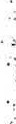 участвующих в оказании платных медицинских услуг ГБУЗ «ДСП № ЗО ДЗМ»      ФИОДолжностьУровень образования(Образовательное учреждение, год окончания, специальность, квалификация)Уровень образования(Образовательное учреждение, год окончания, специальность, квалификация)Сертификат специалиста/аккредитация (специальность, срок действия)КузьмичевскаяМаринаВикторовнаВрач-стоматолог детский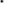 Специалитет: «Московский медицинский стоматологический институт», 1991 г. , «Стоматология».Интернатура: «Московский медицинский стоматологический  институт им. Н.А. Семашко», 1992 г., «Стоматология  детская».Аспирантура: «Московский медицинский стоматологический  институт», 1996 г., кандидат медицинских наук - 1998 г.Профессиональная переподготовка: ФГБОУ «Центральный научно-исследовательский институт организации и информатизации здравоохранения»» МЗ РФ, 2014  г. «Организация здравоохранения и общественное здоровье»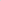 Профессиональная переподготовка: ГАОУ ВПО «Московский городской университет управления Правительства Москвы им. Ю.М.Лужкова", 2020 г., «Специалист по государственному и муниципальному управлению». Высшая квалификационная категорияпо специальности «Стоматология детская» -2017-2022 гг.Специалитет: «Московский медицинский стоматологический институт», 1991 г. , «Стоматология».Интернатура: «Московский медицинский стоматологический  институт им. Н.А. Семашко», 1992 г., «Стоматология  детская».Аспирантура: «Московский медицинский стоматологический  институт», 1996 г., кандидат медицинских наук - 1998 г.Профессиональная переподготовка: ФГБОУ «Центральный научно-исследовательский институт организации и информатизации здравоохранения»» МЗ РФ, 2014  г. «Организация здравоохранения и общественное здоровье»Профессиональная переподготовка: ГАОУ ВПО «Московский городской университет управления Правительства Москвы им. Ю.М.Лужкова", 2020 г., «Специалист по государственному и муниципальному управлению». Высшая квалификационная категорияпо специальности «Стоматология детская» -2017-2022 гг.«Организацияздравоохранения и общественное здоровье» 24.06.2019 – 24.06.2024 гг.«Стоматология детская» 30.11.2020 – 30.11.2025 гг.Иванова Виктория ВладимировнаЗаведующая отделением платных услугСпециалитет: «Волгоградский медицинский институт», 1989 г., «Стоматология»Интернатура: : «Волгоградский медицинский институт», 1992 г., «Стоматология»Профессиональная переподготовка:ФГБОУ ВО «Московский государственный медико-стоматологический университет им. А.И. Евдокимова», 2020 г., «Стоматология детская»Профессиональная переподготовка:ФГБОУ ВО «Московский государственный медико-стоматологический университет им. А.И. Евдокимова», 2022 г., «Организация здравоохранения и общественное здоровье»Специалитет: «Волгоградский медицинский институт», 1989 г., «Стоматология»Интернатура: : «Волгоградский медицинский институт», 1992 г., «Стоматология»Профессиональная переподготовка:ФГБОУ ВО «Московский государственный медико-стоматологический университет им. А.И. Евдокимова», 2020 г., «Стоматология детская»Профессиональная переподготовка:ФГБОУ ВО «Московский государственный медико-стоматологический университет им. А.И. Евдокимова», 2022 г., «Организация здравоохранения и общественное здоровье»«Организация здравоохранения и общественное здоровье» 2022-2027 гг. первичная специализированная аккредитация«Стоматология детская» 23.06.2020- 23.06.2025 гг., периодическая аккредитацияБобыкина Анна СергеевнаВрач стоматолог общей практикиСпециалитет: ГОУ ВПО «Тверская государственная медицинская академия», 2007 г., «Стоматология»Интернатура: ГОУ ВПО «Смоленская государственная медицинская академия», 2008 г., «Стоматология общей практики»Специалитет: ГОУ ВПО «Тверская государственная медицинская академия», 2007 г., «Стоматология»Интернатура: ГОУ ВПО «Смоленская государственная медицинская академия», 2008 г., «Стоматология общей практики»«Стоматология общей практики» 30.10.2018-30.10.2023 гг.Миронюк Юлия ДмитриевнаВрач стоматолог общей практикиСпециалитет: ФГБОУ ВО «Самарский государственный медицинский университет», 2021г, «Стоматология»Специалитет: ФГБОУ ВО «Самарский государственный медицинский университет», 2021г, «Стоматология»Первичная аккредитация,«Стоматология» 14.07.2021-14.07.2026Иванова Евгения МихайловнаВрач-стоматолог общей практикиСпециалитет: ФГБОУ ВО «Московский государственный медико-стоматологический университет им. АИ. Евдокимова» 2022 г., «Стоматология».Специалитет: ФГБОУ ВО «Московский государственный медико-стоматологический университет им. АИ. Евдокимова» 2022 г., «Стоматология».Первичная аккредитация,«Стоматология» 22.07.2022-22.07.2027Хорхордина Светлана ИгоревнаВрач-стоматолог общей практикиСпециалитет: ФГБОУ ВО «Московский государственный медико-стоматологический университет им. АИ. Евдокимова» 2022 г., «Стоматология».Специалитет: ФГБОУ ВО «Московский государственный медико-стоматологический университет им. АИ. Евдокимова» 2022 г., «Стоматология».Первичная аккредитация,«Стоматология» 25.07.2022-25.07.2027Греку Екатерина БорисовнаВрач-стоматолог детскийСпециалитет: ГБОУ ВПО «Дальневосточный государственный медицинский университет» МЗ и СР  РФ, 2012 г., «Стоматология».Интернатура: ГБОУ ВПО «Дальневосточный государственный медицинский университет» МЗ  РФ, 2013 г., «Стоматология общей практики».Профессиональная переподготовка: Краевой ГБОУ ДПО «Институт повышения квалификации специалистов здравоохранения», 2015 г., «Стоматология детская»Специалитет: ГБОУ ВПО «Дальневосточный государственный медицинский университет» МЗ и СР  РФ, 2012 г., «Стоматология».Интернатура: ГБОУ ВПО «Дальневосточный государственный медицинский университет» МЗ  РФ, 2013 г., «Стоматология общей практики».Профессиональная переподготовка: Краевой ГБОУ ДПО «Институт повышения квалификации специалистов здравоохранения», 2015 г., «Стоматология детская»«Стоматология детская»12.12.2020-12.12.2025Бородулин Евгений ЮрьевичВрач стоматолог-хирургСпециалитет: ГБОУ ВПО «Тверская государственная медицинская академия», 2014 г., «Стоматология»Интернатура: ГБОУ ВПО «Тверской государственный медицинский университет», 2015 г., «Стоматология общей практики»Профессиональная переподготовка: : ФГБОУ ВО «Московский государственный медико-стоматологический университет им. АИ. Евдокимова» 2017 г., «Стоматология хирургическая».Специалитет: ГБОУ ВПО «Тверская государственная медицинская академия», 2014 г., «Стоматология»Интернатура: ГБОУ ВПО «Тверской государственный медицинский университет», 2015 г., «Стоматология общей практики»Профессиональная переподготовка: : ФГБОУ ВО «Московский государственный медико-стоматологический университет им. АИ. Евдокимова» 2017 г., «Стоматология хирургическая».Периодическая аккредитация, «Стоматология хирургическая» 21.06.2022-21.06.2027 гг.«Стоматология общей практики» 28.02.2020-28.02.2025 гг.РуссоАнастасияВрач-стоматолог хирургСпециалитет : «Кубанская государственная медицинская академия»,  2003г., «Стоматология».Интернатура: «Кубанская государственная медицинская академия», 2004г.,«Стоматология »Профессиональная переподготовка: «Кубанская государственная медицинская академия», 2004г.,«Стоматология хирургическая»Специалитет : «Кубанская государственная медицинская академия»,  2003г., «Стоматология».Интернатура: «Кубанская государственная медицинская академия», 2004г.,«Стоматология »Профессиональная переподготовка: «Кубанская государственная медицинская академия», 2004г.,«Стоматология хирургическая»«Стоматология хирургическая» 24.03.2020 – 24.03.2025НиколаевнаВрач-стоматолог хирургСпециалитет : «Кубанская государственная медицинская академия»,  2003г., «Стоматология».Интернатура: «Кубанская государственная медицинская академия», 2004г.,«Стоматология »Профессиональная переподготовка: «Кубанская государственная медицинская академия», 2004г.,«Стоматология хирургическая»Специалитет : «Кубанская государственная медицинская академия»,  2003г., «Стоматология».Интернатура: «Кубанская государственная медицинская академия», 2004г.,«Стоматология »Профессиональная переподготовка: «Кубанская государственная медицинская академия», 2004г.,«Стоматология хирургическая»«Стоматология хирургическая» 24.03.2020 – 24.03.2025Румянцева Александра АлександровнаРумянцева Александра Александровна«Ортодонтия» 30.11.2020-30.11.2025 гг.«Ортодонтия» 30.11.2020-30.11.2025 гг.Даниленко АннаМихайловнаДаниленко АннаМихайловна«Ортодонтия»25.03.2020-25.03.2025 гг.«Ортодонтия»25.03.2020-25.03.2025 гг.ДаниловаТатьянаНиколаевнаДаниловаТатьянаНиколаевна«Стоматология» 24.12.2020-24.12.2025 гг.«Стоматология» 24.12.2020-24.12.2025 гг.Меньшикова Екатерина ЕвгеньевнаМеньшикова Екатерина ЕвгеньевнаПервичная специализированная аккредитация, «Ортодонтия» 02.11.2020-02.11.2025Первичная специализированная аккредитация, «Ортодонтия» 02.11.2020-02.11.2025СкурыдинаИринаНиколаевнаСкурыдинаИринаНиколаевна «Стоматология» 12.12.2019-12.12.2024гг. «Стоматология» 12.12.2019-12.12.2024гг.Спицына Любовь ОлеговнаСпицына Любовь Олеговна«Стоматология» 29.03.2019-29.03.2024 гг.«Стоматология» 29.03.2019-29.03.2024 гг.Какорина Альбина КасимовнаКакорина Альбина Касимовна«Рентгенология» 29.12.2020-29.12.2025 гг.«Рентгенология» 29.12.2020-29.12.2025 гг.ЯковлеваСветланаАнатольевнаЯковлеваСветланаАнатольевна«Рентгенология» 26.03.2018-26.03.2023 г.«Рентгенология» 26.03.2018-26.03.2023 г.Пащевский Александр ГеннадьевичПащевский Александр Геннадьевич«Организацияздравоохранения и общественное здоровье»27.12.2019-27.12.2024 гг.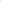 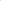 «Физиотерапия» 21.08.2019- 21.08.2024 гг. «Организацияздравоохранения и общественное здоровье»27.12.2019-27.12.2024 гг.«Физиотерапия» 21.08.2019- 21.08.2024 гг. Дубовицкая Юлия ВладимировнаДубовицкая Юлия ВладимировнаПовышение квалификации 26.10.2019-26.10.2024 гг.Повышение квалификации 26.10.2019-26.10.2024 гг.Бабина Екатерина АнатольевнаБабина Екатерина Анатольевна«Стоматология ортопедическая» 05.10.2019-05.10.2024 гг.«Сестринское дело» 27.12.2019-27.12.2024 гг.«Стоматология ортопедическая» 05.10.2019-05.10.2024 гг.«Сестринское дело» 27.12.2019-27.12.2024 гг.Волков Дмитрий ГеннадьевичВолков Дмитрий Геннадьевич«Стоматология ортопедическая» 30.12.2020-30.12.2025 гг.«Стоматология ортопедическая» 30.12.2020-30.12.2025 гг.Наджиева Фарида Ясер кызы Наджиева Фарида Ясер кызы «Сестринское дело» 30.12.2020-30.12.2025 гг.«Сестринское дело» 30.12.2020-30.12.2025 гг.Степанова Ольга АрсентьевнаСтепанова Ольга Арсентьевна«Сестринское дело» 18.12.2020-18.12.2025 гг.«Сестринское дело» 18.12.2020-18.12.2025 гг.